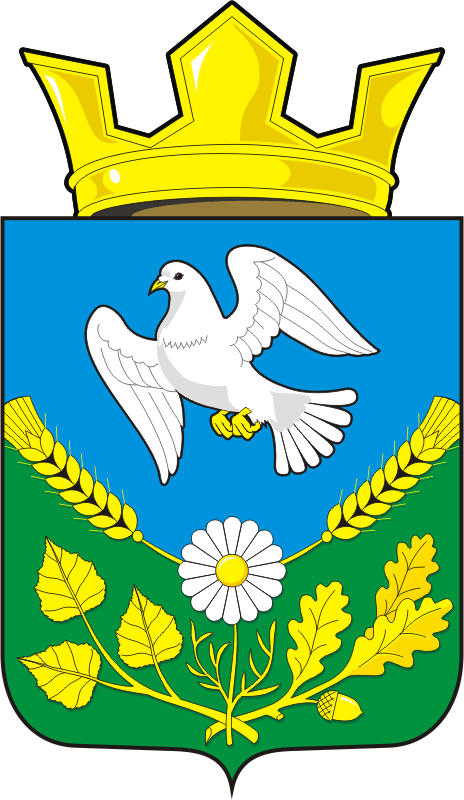 АДМИНИСТРАЦИЯ НАДЕЖДИНСКОГО СЕЛЬСОВЕТАСАРАКТАШСКОГО РАЙОНА ОРЕНБУРГСКОЙ ОБЛАСТИП О С Т А Н О В Л Е Н И Еот 06.04.2020                              с. Надеждинка                                     №  26-п В соответствии с распоряжением Губернатора Оренбургской области от 04.02.2020 № 30-р «О мерах по предупреждению завоза и распространения новой коронавирусной инфекции в Оренбургской области», с целью предупреждения распространения заболеваемости новой коронавирусной инфекцией на территории муниципального образования Надеждинский сельсовет Саракташского района1.Образовать муниципальный штаб по предупреждению завоза и распространения новой коронавирусной инфекции и утвердить его состав (приложение № 1).2.Утвердить план организационных, санитарно-противоэпидемических (профилактических) мероприятий по предупреждению завоза и распространения новой коронавирусной инфекции на территории муниципального образования Надеждинский сельсовет Сракташского района (приложение № 2).3.Контроль за исполнением настоящего постановления оставляю за собой.4.Постановление вступает в силу со дня его подписания.Глава администрации МО Надеждинский сельсовет                                                               О.А.ТимкоРазослано:  членам штаба , в дело, прокуратуре райноСОСТАВмуниципального штаба по предупреждению завоза и распространения новой коронавирусной инфекции на территории муниципального образования Надеждинский сельсовет Саракташского районаПлан организационных, санитарно-противоэпидемических (профилактических) мероприятий по предупреждению завоза и распространения новой коронавирусной инфекции на территории муниципального образования Надеждинский сельсовет Саракташского районаО мерах по предупреждению завоза и распространения новой коронавирусной инфекции на территории муниципального образования Надеждинский сельсовет  Саракташского района Оренбургской областиПриложение № 1к постановлению администрации муниципального образованияот 06.04.2020  № 26-пТимко О.А.-начальник муниципального штаба, глава администрации МО Надеждинский сельсовет Никитина И.С.-заместитель начальника муниципального штаба, директор МОБУ Надеждинская СОШЯковлева Ю.Л.-секретарь муниципального штаба, специалист сельсовета         Члены муниципального штаба:         Члены муниципального штаба:         Члены муниципального штаба:Косякова Л.Н.-специалист –бухгалтер сельсоветаАндрейчева Н.И.-заведующая Надеждинским ФАПБулавкина Н.В.-заведующая Яковлевским ФАПСбитнев А.Ю.-участковый уполномоченный ОМВД РФ по Саракташскому району (по согласованию)Приложение № 2к постановлению администрациимуниципального образованияот 06.04.2020 г. № 26-п                             №п/пНаименование мероприятияСрок исполнения:Исполнители(ответственные)12341.Организация проведения межведомственных рабочих совещаний по профилактике, лечению коронавирусной инфекции, организации и проведению противоэпидемических мероприятийв период регистрации заболеваемости коронавирусной инфекцией-Администрация МО Надеждинский сельсовет Тимко О.А.2.Направление предписания в адрес юридических лиц и индивидуальных предпринимателей, осуществляющих деятельность на территории МО Надеждинский сельсовет Саракташского  района  в местах массового скопления людей (в том числе на торговых объектах, в местах проведения театрально-зрелищных, культурно-просветительских или зрелищно-развлекательных мероприятий) и перевозки автомобильным транспортом, по усилению режима текущей дезинфекцииI квартал2020 года-ЮТО Управления Роспотребнадзора по Оренбургской области Дегтярева Е.В.,-Администрация МО Надеждинский сельсовет Тимко О.А.3.Проведение системной работы по информированию населения о рисках инфицирования новой коронавирусной инфекцией, мерах личной профилактики.постоянно-Администрация МО Надеждинский сельсовет Тимко О.А.,-Андрейчева Н.И. /зав. ФАП/,-Булавкина Н.В./зав.ФАП/4.Обеспечение наличия в аптечной сети запаса противовирусных препаратов для экстренной профилактики и лечения, дезинфекционных средств, средств индивидуальной защитыв период регистрации заболеваемости коронавирусной инфекцией- Андрейчева Н.И. /зав. ФАП/,-Булавкина Н.В./зав.ФАП/5.Введение в действие оперативного плана первичных санитарно-противоэпидемических мероприятий (при необходимости)в течение 6 часов после получения информации о выявлении больного-Администрация МО Саракташский  район Тимко О.А.6.Проведение эпидемиологического обследования очага заболевания новой коронавирусной инфекциейнемедленно- Администрация МО Саракташский  район Тимко О.А-ЮТО Управления Роспотребнадзора по Оренбургской области Дегтярева Е.В.7.Обеспечение активного выявления и госпитализации больных (лиц с подозрением на заболевание) новой коронавирусной инфекцией, а также выявления контактировавших с нимив период существования очага заболевания новой коронавирусной инфекцией-Администрация МО Саракташский  район Тимко О.А 8.Организация медицинского наблюдения по месту жительства за лицами, возвращающимися из КНР, в течение 14 календарных дней со дня прибытия. В случае появления у указанных лиц симптомов, не исключающих заболевания новой коронавирусной инфекцией, обеспечение немедленной госпитализации в инфекционный стационар с отбором проб  биологического материалапри выявлении указанных лиц- Андрейчева Н.И. /зав. ФАП/,-Булавкина Н.В./зав.ФАП/9.Организация медицинского наблюдения за состоянием здоровья медицинских работников на протяжении всего ухода за больными новой коронавирусной инфекцией и в течение 14 дней после последнего контакта с нимипри выявлении больного- Андрейчева Н.И. /зав. ФАП/,-Булавкина Н.В./зав.ФАП/10.Организация дезинфекционных мероприятий в случае выявления больных новой коронавирусной инфекцией в соответствии с Инструкцией по проведению дезинфекционных мероприятий для профилактики заболеваний, вызываемых  коронавирусами(от 23.01.2020г. №02/770-2020-32)при выявлении больного-Администрация МО Саракташский  район Тимко О.А.,- Андрейчева Н.И. /зав. ФАП/,-Булавкина Н.В./зав.ФАП/